SLUŽBENE NOVINE
OPĆINE KAŠTELIR-LABINCI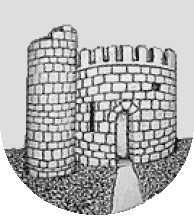 Godina XII, Broj: 01/2018IZDAVAČ: Općina Kaštelir-LabinciUREDNIŠTVO: Kaštelir 113, KaštelirODGOVORNI  UREDNIK: Giuliano VojnovićIZLAZI PO POTREBIWEB: www.kastelir-labinci.hre-mail: opckas-lab@pu.t-com.hrS A D R Ž A JOpćinsko vijeće01.Na temelju članka 30. stavka 7. Zakona o održivom gospodarenju otpadom (Narodne novine 94/13, 73/17), članka 4. Uredbe o gospodarenju komunalnim otpadom (Narodne novine 50/17) i članka 32. Statuta Općine Kaštelir-Labinci-Castelliere-S.Domenica (Službene novine broj 02/09 i 02/13), na sjednici održanoj 30. siječnja 2018. godine donosiODLUKUO NAČINU PRUŽANJA JAVNE USLUGE PRIKUPLJANJA MIJEŠANOG KOMUNALNOG OTPADA I BIORAZGRADIVOG KOMUNALNOG OTPADA NA PODRUČJUOPĆINE KAŠTELIR-LABINCI-CASTELIERRE-S.DOMENICAI. UVODNE ODREDBEOvom se Odlukom utvrđuju kriteriji i način pružanja javne usluge prikupljanja miješanog komunalnog otpada, biorazgradivog komunalnog otpada i odvojenog prikupljanja otpadnog papira, metala, stakla, plastike te krupnog (glomaznog) otpada na području Općine Kaštelir-Labinci-Castelliere-S.Domenica.Pojedini pojmovi uporabljeni u ovoj Odluci imaju sljedeće značenje:Komunalni otpad je otpad nastao u kućanstvu i otpad koji je po prirodi i sastavu sličan otpadu iz kućanstva, osim proizvodnog otpada i otpada iz poljoprivrede i šumarstva.Miješani komunalni otpad (MKO) je otpad iz kućanstva i otpad iz trgovina, industrije i iz ustanova koji je po svojstvima i sastavu sličan otpadu iz kućanstva, iz kojeg posebnim postupkom nisu izdvojeni pojedini materijali (kao što je papir, staklo i dr.) te je u Katalogu otpada označen kao 20 03 01.Biorazgradivi komunalni otpad je otpad nastao u kućanstvu i otpad koji je po prirodi i sastavu sličan otpadu iz kućanstva, osim proizvodnog otpada i otpada iz poljoprivrede i šumarstva, a koji u svom sastavu sadrži biološki razgradiv otpad.Krupni (glomazni) komunalni otpad je predmet ili tvar koju je zbog zapremnine i/ili mase neprikladno prikupljati u sklopu usluge prikupljanja miješanog komunalnog otpada.Problematični otpad je opasni otpad iz podgrupe 20 01 Kataloga otpada koji uobičajeno nastaje u kućanstvu te opasni otpad koji je po svojstvima, sastavu i količini usporediv s opasnim otpadom koji uobičajeno nastaje u kućanstvu pri čemu se problematičnim otpadom smatra sve dok se nalazi kod proizvođača tog otpada.Odvojeno sakupljanje je sakupljanje otpada na način da se otpad odvaja prema njegovoj vrsti i svojstvima kako bi se olakšala obrada i sačuvala vrijedna svojstva otpada.Obvezna minimalna javna usluga je dio javne usluge koju je potrebno osigurati kako bi sustav sakupljanja komunalnog otpada mogao ispuniti svoju svrhu poštujući pritom obvezu o osiguranju primjene načela „onečišćivač plaća”, ekonomski održivo poslovanje te sigurnost, redovitost i kvalitetu pružanja javne usluge.Poticajna naknada za smanjenje količine miješanog komunalnog otpada je mjera kojom se potiče jedinica lokalne samouprave da, u okviru svojih ovlasti, provede mjere radi smanjenja količine miješanog komunalnog otpada koji nastaje na području te jedinice lokalne samouprave.Izjava o načinu korištenja javne usluge (u daljnjem tekstu: Izjava) je izjava na obrascu koju korisnik usluge ispunjava i dostavlja davatelju usluge.Ugovorna kazna je iznos određen Odlukom koji je dužan platiti korisnik usluge u slučaju kad je postupio protivno Ugovoru.Osim pojmova iz stavka 1. ovoga članka, pojedini pojmovi koji se koriste u ovoj Odluci imaju jednako značenje pojmovima utvrđenim u Zakonu o održivom gospodarenju otpadom i Uredbi o gospodarenju komunalnim otpadom.Izrazi koji se koriste u ovoj Odluci, a imaju rodno značenje odnose se jednako na muški i ženski rod.Miješani komunalni otpad  i biorazgradivi komunalni otpad  prikupljen na području Općine Kaštelir-Labinci-Castelliere-S.Domenica se, do početka rada Županijskog centra za gospodarenje otpadom (u daljnjem tekstu:  ŽCGO Kaštijun), doprema i odlaže na odlagalištu otpada Košambra. II. PODRUČJE PRUŽANJA JAVNE USLUGE I DAVATELJ USLUGE(1) Područje pružanja javne usluge prikupljanja miješanog komunalnog otpada i biorazgradivog komunalnog otpada, te odvojenog prikupljanja otpadnog papira, metala, stakla, plastike te krupnog ( glomaznog otpada )  je cjelokupno područje Općine Kaštelir-Labinci-Castelliere-S.Domenica(2) Davatelj usluge iz ove odluke dužan je pružati javnu uslugu prikupljanja miješanog komunalnog otpada i biorazgradivog komunalnog otpada, te odvojenog prikupljanja određenih kategorija otpada na cijelom području, što mora obuhvatiti sva naselja sukladno posebnom propisu kojim se uređuju područja županija, gradova i općina u Republici Hrvatskoj.Određuje se da javnu uslugu prikupljanja miješanog komunalnog otpada, biorazgradivog komunalnog otpada, te odvojenog prikupljanja određenih kategorija otpada, sukladno ovoj Odluci, na području Općine Kaštelir-Labinci-Castelliere-S.Domenica obavlja trgovačko društvo USLUGA POREČ d.o.o. (u daljnjem tekstu: davatelj usluge).III. STANDARDNE VELIČINE I DRUGA BITNA SVOJSTVA SPREMNIKA ZA PRIKUPLJANJE OTPADADavatelj usluge osigurava spremnike za prikupljanje miješanog komunalnog otpada i biorazgradivog komunalnog otpada  i predaje ih korisniku na korištenje.Miješani komunalni otpad i biorazgradivi komunalni otpad prikuplja se u standardnim tipiziranim spremnicima za komunalni otpad (u daljnjem tekstu: spremnici).Spremnici za miješani komunalni otpad mogu biti izrađeni od plastične mase ili metala i moraju biti tamnozelene boje. Spremnici za ostale pojedine kategorije otpada moraju biti drukčije boje kako bi se razlikovali od spremnika iste veličine, a druge namjene. U slučaju da su spremnici iste boje, poklopac spremnika mora biti obojan drugom bojom. Standardni tipizirani spremnici u smislu ove odluke su spremnici koji moraju omogućivati pražnjenje komunalnim vozilima sa sustavima za podizanje spremnika. Spremnici u smislu ove Odluke podrazumijevaju i namjenske standardizirane vrećice za prikupljanje otpada u slučaju da davatelj usluge vrećice primijeni u sklopu organizacije sustava gospodarenja otpadom, te podzemne ili polu-podzemne spremnike u slučaju da davatelj usluge iste primjeni. Svi spremnici za prikupljanje otpada moraju imati na sebi naziv otpada za koji su namijenjeni, oznaku davatelja usluge i oznaku koja je u Evidenciji o preuzetom komunalnom otpadu pridružena korisniku usluge i obračunskom mjestu. Za prikupljanje miješanog komunalnog otpada i biorazgradivog komunalnog otpada davatelj usluge osigurava korisnicima spremnike sljedećih standardnih veličina:spremnik volumena 60 litaraspremnik volumena 120 litaraspremnik volumena 240 litaraspremnik volumena 360 litaraspremnik volumena 770 litaraspremnik volumena 1100 litara. U posebnim dijelovima naselja moguća je primjena drugačijih vrsta spremnika i/ili drugačijeg sustava prikupljanja otpada koji se prilagodi odabranom modelu prikupljanja otpada na tom području uvažavajući mogućnosti, tehničke okolnosti i ograničenja tih dijelova grada. Davatelj usluge omogućuje korisnicima usluge odabir jednog od spremnika iz stavka 1. ovog članka, u skladu s njihovim realnim potrebama pri čemu se primjenjuju kriteriji za određivanje minimalnog volumena spremnika za pojedini tip korisnika, koji udovoljava potrebama za najdulji broj dana između dva odvoza. Kombinacija kriterija za određivanje minimalnog volumena spremnika za tip korisnika kućanstvo je broj članova kućanstva, pri čemu se uključuje i vrsta te način korištenja nekretnine. Ako na adresi nekretnine koja predstavlja obračunsko mjesto nema prijavljenih osoba i korisnik ne prijavi broj članova, istima će se omogućiti korištenje spremnika prema podacima davatelja usluge. Korisnik usluge iz kategorije gospodarski subjekti ima mogućnost izbora jednog od spremnika iz stavka 1. ovog članka uz uvažavanje kombinacije kriterija površina poslovnog prostora u m2 i/ili vrsta djelatnosti, i slično, a prema cjeniku davatelja usluge.Ovisno o količini otpada gospodarski subjekti mogu u suglasnosti sa davateljem usluge dogovoriti i primjenu posebnih spremnika za prikupljanje otpada osim spremnika iz stavka 1. ovog članka u njihovim prostorima. Preuzimanje otpada iz tih spremnika je predmet posebnog ugovora kojeg zaključuju davatelj usluge i gospodarski subjekt.Članak 9.Za područja u koja se ne može pristupiti komunalnim vozilom zbog neodgovarajućeg puta, nepristupačnosti, tehničkih prepreka ili neracionalnog povećanja troškova te drugih okolnosti (u daljem tekstu: nepristupačna područja), davatelj usluge može korisnicima usluge u tom nepristupačnom području staviti na raspolaganje odgovarajući zajednički spremnik na određenu površinu do koje se može pristupiti komunalnim vozilom, uz suglasnost nadležnog Upravnog odjela. Članak 10.Pojedine kategorije komunalnog otpada (papir, karton, papirnata i kartonska ambalaža, metalna, plastična i staklena ambalaža) prikupljaju se putem tipiziranih spremnika koji su postavljeni na javnim površinama ( zeleni - otok) i/ili u reciklažnim dvorištima. Lokacije spremnika određuje davatelj usluge, uz suglasnost  nadležnog Upravnog odjela, te iste objavljuje na svojim mrežnim stranicama.Spremnici postavljeni na javnoj površini moraju imati oznaku Davatelja usluge, naziv vrste otpada za koju je spremnik namijenjen te kratku uputu o otpadu koji se prikuplja putem tog spremnika.Davatelj usluga osigurat će, u skladu s mogućnostima, i zasebne spremnike za odvojeno prikupljanje otpada koje će ustupiti korisnicima iz kategorije kućanstva u onim dijelovima naselja gdje uvjeti primjene to omogućuju. U skladu s mogućnostima i potrebama davatelj usluge osigurava tipizirane kompostere za vrtno kompostiranje korisnicima iz kategorije kućanstva, koji imaju zasebni spremnik za komunalni otpad u onim dijelovima naselja gdje uvjeti primjene to omogućuju i onim korisnicima iz kategorije kućanstva koji to zatraže i imaju uvjete za postavljanje i primjenu vrtnih kompostera.  Korisnici usluge koji se odluče za kompostiranje biootpada putem preuzetih tipiziranih kompostera za vrtno kompostiranje dužni su to navesti u Izjavi, te isti oporabiti i zbrinuti sukladno propisima koji uređuju gospodarenje otpadom.Davatelj usluge vodi evidenciju o broju podijeljenih kompostera na području Općine Kaštelir-Labinci-Castelliere-S.DomenicaIV. NAČIN OBAVLJANJA JAVNE USLUGE I USLUGE POVEZANE S JAVNOM USLUGOMNačin provođenja uslugeJavna usluga prikupljanja miješanog komunalnog otpada i biorazgradivog komunalnog otpada podrazumijeva prikupljanje tog otpada putem spremnika za komunalni otpad od korisnika i prijevoz tog otpada do spremnika ovlaštene osobe za obradu tog otpada.U okviru sustava prikupljanja komunalnog otpada osiguravaju se sljedeće usluge: preuzimanje miješanog komunalnog otpada i biorazgradivog komunalnog otpada na lokaciji obračunskog mjesta korisnika usluge, te u slučajevima gdje to nije moguće (nepristupačno područje) na mjestu koje je korisniku usluge određeno kao mjesto primopredaje,preuzimanje otpadnog papira, metala, plastike, stakla i tekstila putem spremnika postavljenih na javnoj površini i/ili na obračunskom mjestu korisnika i putem spremnika u reciklažnom dvorištu  preuzimanje glomaznog otpada u reciklažnom dvorištu i jednom godišnje na lokaciji obračunskog mjesta korisnika usluge prema odredbama iz ove odlukepreuzimanje otpada određenog posebnim propisom koji uređuje gospodarenje otpadom u reciklažnom dvorištu odnosno mobilnom reciklažnom dvorištu.Na zahtjev korisnika usluge davatelj usluge pruža sljedeće usluge:preuzimanje većih količina miješanog komunalnog otpada od ugovorenih uz nadoknadu odnosno plaćanje troškova prikupljanja i obrade tih količina otpada prema cjeniku davatelja usluge preuzimanje većih količina glomaznog otpada od ugovorenih količina uz plaćanje prikupljanja i obrade tih količina prema cjeniku davatelja usluge.Davatelj usluge dužan je o trošku korisnika usluge zbrinuti otpad iz stavka 2. ovog članka. Korisnik uslugeKorisnik usluge na području pružanja javne usluge je vlasnik nekretnine, odnosno vlasnik posebnog dijela nekretnine i korisnik nekretnine, odnosno posebnog dijela nekretnine kada je vlasnik nekretnine, odnosno posebnog dijela nekretnine obvezu plaćanja ugovorom prenio na tog korisnika i o tome obavijestio davatelja usluge. Pored obveze Korisnika usluge iz članka 7. Uredbe o gospodarenju komunalnim otpadom Korisnik usluge iz ovoga članka dužan je koristiti javne usluge na način sukladan Zakonu o održivom gospodarenju otpadom i propisima donesenim na temelju tog Zakona, ovom Odlukom te općim aktima koje jedinica lokalne samouprave donese na temelju navedenog Zakona.Više korisnika mogu na zahtjev, sukladno međusobnom sporazumu, zajednički nastupati prema davatelju usluge.Kategorije korisnika uslugaKorisnike usluga prema ovoj Odluci dijelimo na:korisnike – „kućanstva” te korisnike – „gospodarski subjekti”.Pored obveza korisnika usluge iz članka 7. Uredbe o gospodarenju komunalnim otpadom Korisnicima usluge iz stavka 1. ovog članka u pravilu treba osigurati uvjete pojedinačnog korištenja javne usluge na način dodjele osnovnog spremnika odgovarajućeg volumena prema odredbama iz ove odluke. Za korisnike usluge gdje uvjeti pojedinačnog korištenja javne usluge nisu u potpunosti primjenjivi radi tehničkih uvjeta, nepristupačnosti, ograničenja lokacije i tipa nekretnine, neracionalnog povećanja troškova i drugih okolnosti, usluga se osigurava putem zajedničkih spremnika na lokaciji zajedničkog obračunskog mjesta. S obzirom na način korištenja spremnika, korisnike dijelimo na: korisnike koji samostalno koriste spremnik i korisnike koji koriste spremnik zajednički s drugim korisnicima, u kojem slučaju se određuje udio svakog korisnika u zajedničkom spremniku. Korisnici koji samostalno koriste spremnik su: a.       korisnici u objektima s manje od četiri stambene jedinice b.      korisnici koji koriste  podzemne ili polu-podzemne spremnike ili namjenske            vrećice. Korisnici koji koriste zajednički spremnik su:     	a.       korisnici u višestambenim objektima s četiri ili više stambenih jedinica ili      	b.       više korisnika u objektima s manje od četiri stambene jedinice koji su zatražili                       zajedničko korištenje javne usluge sklopljenim međusobnim sporazumom o                      udjelima ili     	c.       korisnici kojima davatelj usluga ne može vozilom pristupiti nekretnini korisnika      ili bi to pristupanje iziskivalo bitno povećavanje troškova i neracionalne troškove.  S obzirom na kriterij obračuna količine otpada korisnike dijelimo na:korisnike kojima se količina predanog otpada utvrđuje po kriteriju volumen spremnika i broj pražnjenja spremnika u obračunskom razdoblju.korisnike kojima se količina predanog otpada utvrđuje po kriteriju količine otpada odnosno masa predanog otpadaSpremnici za prikupljanje komunalnog otpada i biorazgradivog komunalnog otpada moraju se u pravilu nalaziti na obračunskom mjestu kod korisnika usluge na za to predviđenim površinama. Spremnici moraju biti na dan odvoza komunalnog otpada dostupni davatelju usluge. Ako početni preuzeti zaduženi volumen spremnika za odlaganje miješanog komunalnog otpada i biorazgradivog komunalnog otpada utvrđen sukladno odredbama ove Odluke ne zadovoljava potrebe korisnika, davatelj usluge će na zahtjev korisnika usluge ili na temelju vlastite procjene pozvati korisnika na izmjenu ugovora. U slučaju iz prethodnog stavka ovog članka usluga se dodatno naplaćuje.V. NAJMANJA UČESTALOST ODVOZA OTPADA PREMA PODRUČJIMA Najmanja učestalost odvoza komunalnog otpada u obračunskom razdoblju iznosi:Najmanje jednom tjedno za miješani komunalni otpad i biootpad iz biorazgradivog komunalnog otpadaNajmanje jednom mjesečno za odvojeno prikupljanje papira i kartona, papirne i kartonske, metalne, plastične i staklene ambalaže i tekstila koji se prikupljaju putem odgovarajućih spremnika postavljenih na javnoj površini ili na obračunskom mjestu korisnika.Plan primopredaje po pojedinim naseljima i pojedinim kategorijama otpada na području donosi davatelj usluge, kojeg je potrebno objaviti najkasnije u 12. mjesecu tekuće godine za narednu godinu. Iznimno od navedenog, davatelj usluge može odrediti da se broj odvoza, na cijelom području općine ili u određenim dijelovima, uredi na drugačiji način, a sukladno stvarnim potrebama uz suglasnost nadležnog Jedinstvenog upravnog odjela.S obzirom na prethodno navedeno davatelj usluge može prema potrebi odrediti i veći broj učestalosti odvoza komunalnog otpada od minimalnog koji je naveden u prethodnom članku. Korisnici usluge su dužni nadoknaditi troškove provedenog dodatnog odvoza.  VI. KRITERIJ OBRAČUNA KOLIČINE OTPADADavatelj usluge dužan je korisniku obračunavati cijenu javne usluge razmjerno količini predanog otpada u obračunskom razdoblju.Kao kriterij količine miješanog komunalnog otpada utvrđuje se volumen zaduženog spremnika i broj pražnjenja spremnika u obračunskom razdoblju.Obračun količine komunalnog otpada dobiva se množenjem broja pražnjenja spremnika u obračunskom razdoblju i zaduženog volumena spremnika.Osnova za određivanje količine otpada je volumen zaduženog spremnika, a ne zapunjenost preuzetog zaduženog spremnika na dan preuzimanja otpada kod korisnika.Gdje uvjeti to omogućavaju, a davatelju usluge je to prihvatljivo s tehničkog i drugog aspekta kao kriterij količine otpada određuje se masa predanog otpada.VII. OBRAČUNSKA RAZDOBLJA KROZ KALENDARSKU GODINUObračunska razdoblja kroz kalendarsku godinu su:Za korisnike iz kategorije kućanstva je obračunsko razdoblje dva mjeseca, što predstavlja šest obračunska razdoblja kroz kalendarsku godinu.Za korisnike iz kategorije gospodarski subjekti obračunsko je razdoblje jedan mjesec, što predstavlja dvanaest obračunskih razdoblja kroz kalendarsku godinu. VIII. TROŠKOVI I CIJENA JAVNE USLUGETroškovi uslugeTroškovi obavljanja javne usluge prikupljanja miješanog komunalnog otpada i odvojenog prikupljanja otpadnog papira, metala, stakla, plastike i tekstila te glomaznog komunalnog otpada obuhvaćaju: troškove nabave i održavanja opreme za prikupljanje otpada, troškove prijevoza otpada, troškove obrade otpada, troškove nastale radom reciklažnog dvorišta i mobilnog reciklažnog dvorišta zaprimanjem bez naknade otpada nastalog u kućanstvu na području jedinice lokalne samouprave za koje je uspostavljeno reciklažno dvorište, troškove prijevoza i obrade glomaznog otpada koji se prikuplja u okviru javne usluge, troškove vođenja propisanih evidencija i izvješćivanja u vezi s javnom uslugom te druge nepredviđene troškove gospodarenja otpadom.Troškovi obavljanja javne usluge sukladno ovoj Odluci obuhvaćaju i troškove predaje, obrade i oporabe otpada prije odlaganja, troškove odlaganja na odlagalištu i predaje otpada u županijski centar za gospodarenje otpadom nakon početka rada toga centra te troškove povezane s provođenjem naplate javne usluge.Cijena uslugeCijena javne usluge naplaćuje se isključivo radi pokrića troškova obavljanja javne usluge u skladu u skladu sa člankom 33. Zakona o održivom gospodarenju otpadom.Davatelj usluge cjenikom, koji mora biti javno objavljen, određuje visinu cijene obvezne minimalne javne usluge i visinu cijene javne usluge za količinu predanog miješanog komunalnog otpada.Korisnik usluge plaća iznos cijene javne usluge za obračunsko mjesto i obračunsko razdoblje.Cjenik za usluge donosi se na način određen člankom 19. Uredbe o gospodarenju komunalnim otpadom. Isto se primjenjuje i za izmjene i dopune cjenika, kojeg donosi davatelj usluge. Cijena javne usluge (CJU) sastoji se od: cijene obvezne minimalne javne usluge (CMJU) cijene javne usluge za količinu predanog miješanog komunalnog otpada (C)i cijene ugovorne kazne (CUK). Ukupnu cijenu javne usluge čini zbroj cijene obvezne minimalne javne usluge, cijene javne usluge za količinu predanog miješanog komunalnog otpada i cijene ugovorne kazne te se izračunava po izrazu: CJU = CMJU + C + CUKKorisnik usluge dužan je platiti davatelju usluge iznos cijene javne usluge za obračunsko mjesto i obračunsko razdoblje, osim ako je riječ o obračunskom mjestu na kojem se nekretnina ne koristi. Obračunsko mjesto definira davatelj usluge.Predstavničko tijelo može odlukom odrediti korisniku usluge obvezu plaćanja namjenske naknade. Cijena obvezne minimalne javne usluge Cijena obvezne minimalne javne usluge naplaćuje se za minimalnu javnu uslugu prikupljanja miješanog komunalnog otpada i odvojenog prikupljanja otpadnog papira, metala, stakla, plastike i tekstila te glomaznog komunalnog otpada u okviru javne usluge, a čine ju sljedeći troškovi: troškovi nabave i održavanja opreme za prikupljanje komunalnog otpada, troškovi prijevoza komunalnog otpada, troškovi obrade komunalnog otpada u dijelu koji se odnosi na postupke prije oporabe ili zbrinjavanja, troškovi nastali radom reciklažnih dvorišta, trošak rada pretovarne stanice, troškovi prijevoza i obrade glomaznog otpada koji se prikuplja u okviru javne usluge, troškovi vođenja propisanih evidencija i izvješćivanja u vezi s javnom uslugom te drugi nepredviđeni troškovi gospodarenja otpadom. Cijenu minimalne javne usluge davatelj usluge određuje cjenikom.Cijena obvezne minimalne javne usluge mora biti zasebno iskazana na računu za pruženu javnu uslugu.Cijena javne usluge za količinu predanog komunalnog otpadaU cijenu javne usluge za količinu predanog miješanog komunalnog otpada uključeni su sljedeći troškovi: troškovi obrade otpada, trošak zbrinjavanja odnosno predaje otpada u centar za gospodarenje otpadom i drugi troškovi propisani Uredbom o gospodarenju komunalnim otpadom koji nisu obuhvaćeni cijenom minimalne javne usluge.Davatelj usluge cjenikom određuje visinu jedinične cijene za količinu predanog miješanog komunalnog otpada. Cijena javne usluge za količinu predanog miješanog komunalnog otpada u slučaju kada je kao kriterij količine otpada određen volumen spremnika i broj pražnjenja spremnika, određuje se prema izrazu: C = JCV × BP × Upri čemu je:C – cijena javne usluge za količinu predanog miješanog komunalnog otpada izražena u kunamaJCV – jedinična cijena za pražnjenje volumena spremnika miješanog komunalnog otpada izražena u kunama sukladno cjeniku (naknade za preuzimanje jedne litre miješanog komunalnog otpada x volumen spremnika)BP – broj pražnjenja spremnika miješanog komunalnog otpada u obračunskom razdoblju sukladno podacima iz evidencije davatelja uslugeU – udio korisnika usluge u korištenju spremnika.Cijena javne usluge za količinu predanog miješanog komunalnog otpada u slučaju kada je kao kriterij količine otpada određena masa predanog otpada određuje se prema izrazu:C = JCM × ZM × Upri čemu je:C – cijena javne usluge za količinu predanog miješanog komunalnog otpada izražena u kunamaJCM – jedinična cijena za masu preuzetog miješanog komunalnog otpada izražena u kunama po kilogramu sukladno cjenikuZM – zbroj masa miješanog komunalnog otpada preuzetih u obračunskom razdoblju izraženo u kilogramima sukladno podacima iz evidencije davatelja usluge.U – udio korisnika usluge.Kad jedan korisnik usluge samostalno koristi spremnik, udio korisnika usluge u korištenju spremnika je jedan (U=1).Kad više korisnika usluge zajednički koristi spremnik, zbroj udjela svih korisnika, određenih međusobnim sporazumom ili prijedlogom davatelja usluge, mora iznositi jedan.Cijena ugovorne kazneUgovorna kazna obračunava se samo u slučaju kada korisnik usluge postupa protivno ugovoru prema odredbama ove odluke. Ugovorna kazna se u slučaju obračuna na računu za javnu uslugu iskazuje zasebno.Način obračuna ugovorne kazne određen je člankom 64. i 65., a visina ugovorne kazne određena je člankom 66. Korisnik usluge prilikom prvog kršenja odredaba ove Odluke biti će opomenut pisanim putem od davatelja usluge.Korisnik usluge koji je bio opomenut, a ponovno prekrši odredbe ove odluke naplatiti će se ugovorna kazna  kako je definirano ovom odlukom.Cijena iznosa namjenske naknadePredstavničko tijelo može odlukom odrediti korisniku usluge obvezu plaćanja namjenske naknade u svrhu financiranja gradnje građevina za gospodarenje otpadom i sanacije odlagališta, sve u skladu s Programom gradnje građevina za gospodarenje komunalnim otpadom. Građevine iz ovog stavka su građevine za prikupljanje i obradu komunalnog otpadaIznos naknade za gradnju građevina za gospodarenje komunalnim otpadom obračunava davatelj javne usluge u ime i za račun Općine Kaštelir-Labinci-Castelliere-S.Domenica na način određen Odlukom. Obveza korisnika usluge je plaćanje iznosa naknade iz stavka 2. ovoga članka uz cijenu javne usluge. Naknada za gradnju građevina za gospodarenje komunalnim otpadom obračunava se po jedinici volumena ili jedinici mase miješanog komunalnog otpada predanog davatelju usluge.Namjenska naknada je javno davanje i prihod je proračuna Nekretnina koja se trajno ne koristiNekretnina koja se trajno ne koristi je nekretnina za koju je davatelj usluge, na zahtjev korisnika, utvrdio da se ne koristi duže od godinu dana ili kad je dostavio dokaz o uklonjenom mjernom uređaju za električnu energiju i pitku vodu.Korisnik je uz zahtjev za utvrđenje da se nekretnina trajno ne koristi dužan dostaviti i dokaz o nekorištenju nekretnine u vidu pisanog očitanja mjernih uređaja za potrošnju električne energije, pitke vode ili dokaz o uklonjenom mjernom uređaju za električnu energiju i pitku vodu.Vlasnik nekretnine odnosno korisnik nekretnine za koju je davatelj usluge utvrdio da se trajno ne koristi nije dužan plaćati davatelju usluge iznos cijene javne usluge za obračunsko mjesto. Vlasnik nekretnine za koju je davatelj usluge utvrdio da se trajno ne koristi mora vratiti spremnik koji mu je davatelj usluge predao na korištenje.IX. ODVOJENO SAKUPLJANJE KOMUNALNOG OTPADAOdvojeno sakupljanje komunalnog otpadaKorisnici usluga dužni su iz komunalnog otpada izdvojiti otpadni papir, metal, staklo, plastiku, drvo, tekstil, glomazni komunalni otpad te problematični otpad.Odvojeno prikupljanje otpadnog papira, metala, stakla, plastike i tekstila obavlja se na način koji je opisan u članku 10. ove Odluke, a to je na način primjene:postavljenih spremnika za navedene kategorije otpada koji su smješteni na javnim površinama i postavljenih spremnika za navedene kategorije otpada u reciklažnim dvorištima i predajom otpada u mobilnom reciklažnom dvorištu, ipostavljenih spremnika za navedene kategorije otpada koji su smješteni na obračunskom mjestu korisnika.Odvojeno prikupljanje ostalih posebnih kategorija otpada obavlja se putem postavljenih namjenskih spremnika u reciklažnim dvorištima i mobilnom reciklažnom dvorištu.Davatelj usluge dužan je odvojeno prikupljeni otpad iz prethodnih stavaka ovoga članka zbrinuti na propisan način.Nakon uvođenja i primjene sustava prikupljanja pojedine vrste otpada (primjerice papira i kartona) putem zasebnog spremnika korisnici su dužni izdvojiti tu vrstu otpada iz komunalnog otpada i predati davatelju usluge.                                                                 Članak 33. (1) Odvojeno prikupljanje zelenog otpada korisnicima – kućanstva omogućava se putem bio vrećica i predajom u Reciklažno dvorište, a korisnicima gospodarski subjekti predajom u Reciklažno dvorište, sve prema cjeniku davatelja usluge.  Davatelj usluge dužan je preuzeti otpad zbrinuti na propisani način. Zabranjeno je prebirati po otpadu odloženom u spremnike za odvojeno sakupljanje otpada ili na bilo koji drugi način onečišćavati mjesto gdje je postavljen spremnik za odvojeno sakupljanje otpada. U spremnike za prikupljanje otpadnog papira, metala, stakla, plastike i tekstila može se odlagati samo ona vrsta otpada za koji je spremnik namijenjen. Davatelj usluge dužan je po potrebi i u skladu s mogućnostima osigurati održavanje, čišćenje i dezinfekciju spremnika za odvojeno sakupljanje otpada koji su postavljeni na javnim površinama.Davatelj usluge i na svojim mrežnim stranicama objavit će i ažurno održavati popis koji sadrži lokacije spremnika za odvojeno sakupljanje komunalnog otpada koji su postavljeni na javnim površinama te područja u kojima se spremnici za odvojeno sakupljanje otpada izravno ustupaju korisniku usluge. Sakupljanje glomaznog otpadaOdvojeno prikupljanje glomaznog komunalnog otpada provodi se putem rada reciklažnog dvorišta i putem povremenih akcija preuzimanja glomaznog otpada na lokaciji obračunskog mjesta korisnika usluge u skladu s Planom primopredaje glomaznog otpada. Davatelj javne usluge dužan je preuzeti glomazni otpad od korisnika usluge na obračunskom mjestu korisnika usluge u što kraćem roku koji zajednički određuju korisnik usluge i davatelj usluge, u skladu s Planom primopredaje glomaznog otpada.Davatelj usluge dužan je prikupljeni otpad iz prethodnog stavka ovoga članka zbrinuti na propisan način.Davatelj usluge u okviru javne usluge jednom u kalendarskoj godini preuzima glomazni komunalni otpad od korisnika usluge iz kategorije - kućanstva na lokaciji obračunskog mjesta bez naknade u najvećoj količini do 3 m3. To sve prema odredbama i na način određen u članku 38. Korisnik usluge - kućanstva može glomazni otpad, u ukupnoj godišnjoj količini do 3 m3 samostalno dovesti bez naknade u Reciklažno dvorište, a za količine veće od 3 m3 godišnje plaća se naknada prema cjeniku davatelja usluge.Na zahtjev korisnika usluge - kućanstva, davatelj usluge preuzet će na obračunskom mjestu korisnika glomazni otpada uz plaćanje cijene prijevoza preuzetog otpada do Reciklažnog dvorišta.Korisnik usluge može predati i veće količine glomaznog otpada od maksimalno dopuštenih u sklopu javne usluge, ali uz dodatnu naplatu sukladno cjeniku davatelja usluge.Korisnik usluge iz kategorije - gospodarski subjekti može naručiti odvoz glomaznog otpada uz naplatu sukladno cjeniku davatelja usluge.Glomazni otpad zabranjeno je odbacivati i odlagati na javnoj površini, osim putem namjenski postavljenih spremnika u sklopu provođenja akcija u skladu s Planom primopredaje glomaznog otpada.Zabranjeno je glomazni otpad odlagati u spremnike za komunalni otpad. Zabranjeno je s glomaznim otpadom odlagati bačve, kante i slične posude u kojima ima ulja, boja, kiselina i drugih opasnih tvari te drugi problematični otpad.X. POPIS ADRESA RECIKLAŽNIH DVORIŠTA Davatelj usluge i na svojim internetskim stranicama objavit će i ažurno održavati popis koji sadrži podatke o lokacijama Reciklažnih dvorišta i mobilnih reciklažnih dvorišta po naseljima.XI. ODREDBE O UVJETIMA ZA POJEDINAČNO KORIŠTENJE JAVNE USLUGE(1) Davatelj usluge treba u skladu s mogućnostima i uvjetima lokacija korisnika osigurati pojedinačno korištenje javne usluge uključivo i kad više korisnika koristi zajednički spremnik. Sve to prema odredbama iz članka 15. ove Odluke. Za nepristupačna područja u koja se ne može pristupiti komunalnim vozilom zbog neodgovarajućeg puta ili drugih prepreka davatelj usluge može, uz suglasnost nadležnog odjela, korisnicima usluge staviti na raspolaganje odgovarajući zajednički spremnik, koji zadužuje određeni broj korisnika s tog područja.Korisniku usluge koji iskaže potrebu za povremenim korištenjem usluge iznad obvezne minimalne javne usluge davatelj usluge će ustupiti dodatni spremnik za otpad ili postojeći zamijeniti većim.XII. PRIHVATLJIV DOKAZ O IZVRŠENJU JAVNE USLUGE ZA POJEDINOG KORISNIKA USLUGEDavatelj usluge vodi evidenciju o preuzetom otpadu za svakog pojedinog korisnika odnosno za pojedino obračunsko mjesto. Davatelj usluge vodi evidenciju korištenja javne usluge za obračunsko mjesto u digitalnom obliku. Podaci iz evidencije korištenja javne usluge za obračunsko mjesto u digitalnom obliku smatraju se dokazom izvršenja javne usluge.Prihvatljivi dokaz izvršenja javne usluge za pojedinog korisnika usluge predstavlja evidencija davatelja usluge o izvršenoj usluzi ( evidencija o pražnjenju spremnika tijekom obračunskog razdoblja prema planu primopredaje ) za pojedinog korisnika usluge, pri čemu davatelj usluge ne odgovara za neovlašteno korištenje spremnika od strane trećih osoba već je svaki korisnik usluge dužan osigurati da njemu dodijeljeni spremnik neovlašteno ne koriste treće osobe. Davatelj usluge osigurava svakom pojedinom korisniku da na njegov zahtjev može, putem e-pošte odnosno putem interneta, kad je to korisniku usluge prihvatljivo, ili na drugi način, izvršiti uvid u podatke o izvršenju javne usluge za njegovo obračunsko mjesto.U prijelaznom razdoblju do uvođenja sustava za digitalno praćenje primjenjuje se način vođenja evidencije o preuzetom otpadu za svakog pojedinog korisnika prema broju minimalnih planiranih primopredaja u obračunskom razdoblju. XIII. ODREDBE O KORIŠTENJU JAVNE POVRŠINE ZA PRIKUPLJANJE OTPADANa javnim površinama nije dozvoljeno odlaganje bilo kakvog otpada osim u za to predviđene spremnike. Na javnim površinama smiju se postaviti samo spremnici za odvojeno prikupljanje pojedinih kategorija otpada koje postavi davatelj usluge uz prethodnu suglasnost nadležnog odjela.Iznimno, spremnici za odlaganje otpada mogu biti postavljeni i na javnoj površini na mjestima i na način koji odlukom odredi davatelj usluge, uz prethodnu suglasnost nadležnog odjela.U slučaju da ne postoje prostorne i tehničke mogućnosti smještaja spremnika za prikupljanje komunalnog otpada na obračunskom mjestu korisnika usluge na vlastitoj nekretnini, spremnici se mogu postaviti na javnoj površini odlukom davatelja usluge uz prethodnu suglasnost nadležnog odjela.Iznimno, ukoliko se na javnim površinama odbaci otpad protivno odredbama Odluke, a ne može se utvrditi stvarni korisnik ( počinitelj ), troškove zbrinjavanja istog snosi jedinica lokalne samouprave.Organizatori manifestacija koje se odvijaju na javnim površinama obvezni su, prije održavanja manifestacije, s davateljem usluge ugovoriti način preuzimanja i zbrinjavanja komunalnog otpada. Organizator manifestacije u tom slučaju obavezan je snositi troškove gospodarenja otpadom sukladno cjeniku. Zaključenje ugovora s davateljem usluga uvjet je za izdavanje rješenja o korištenju javnih površina.Korisnici usluga – gospodarski subjekti koji od tijekom ljetne sezone uzimaju u zakup javne površine radi obavljanja djelatnosti moraju prije izdavanja rješenja o korištenju javnih površina podmiriti dugove davatelju usluge i davatelju usluge prijaviti promjenu podataka iz Izjave.XIV. UGOVOR O KORIŠTENJU JAVNE USLUGE Ugovor o korištenju javne uslugeKorisnik usluge dužan je davatelja usluge obavijestiti o činjenici vlasništva/korisništva nekretnine, odnosno podnijeti zahtjev za zaključenje ugovora. Ugovor o korištenju javne usluge zaključuje se na način da korisnik usluga popuni Izjavu o načinu korištenja javne usluge (u daljem tekstu: Izjava) na obrascu koji mu uručuje davatelj usluga u tri primjerka, te istu propisano dostavi davatelju usluga Sadržaj i izgled Izjave određuje davatelj usluge, a Izjava mora sadržavati najmanje podatke sukladno članku 14. Uredbe o gospodarenju komunalnom otpadom.Korisnik usluge je dužan vratiti davatelju javne usluge dva primjerka Izjave i s potpisom korisnika usluge u pisanom obliku u roku od 15 dana od dana zaprimanja.Davatelj javne usluge je dužan po zaprimanju Izjave, korisniku usluge vratiti jedan ovjereni primjerak Izjave u roku od 8 dana od zaprimanja.Davatelj javne usluge je dužan primijeniti podatak iz Izjave koji je naveo korisnik usluge (stupac: očitovanje korisnika usluge) kada je taj podatak u skladu sa Zakonom, ovom Uredbom i Odlukom.Iznimno od prethodnog stavka davatelj javne usluge primjenjuje podatak iz Izjave koji je naveo davatelj javne usluge (stupac: prijedlog davatelja javne usluge) u sljedećem slučaju:kad se korisnik usluge ne očituje o podacima iz stavka 2. ovoga članka u roku iz stavka 3. ovoga članka,kad više korisnika usluge koristi zajednički spremnik, a među korisnicima usluge nije postignut dogovor o udjelima korištenja zajedničkog spremnika na način da zbroj svih udjela čini jedan, primjenjuje se udio korisnika usluge u korištenju zajedničkog spremnika koji je odredio davatelj javne usluge.Davatelj javne usluge može omogućiti davanje Izjave iz stavka 1. ovoga članka elektroničkim putem kad je takav način prihvatljiv korisniku usluge.Korisnik usluge dužan je uz Izjavu priložiti i dokaz o vlasništvu građevine ili posebnog dijela građevine (izvadak iz zemljišne knjige ili drugi dokaz temeljem kojeg je stečeno pravo vlasništva nekretnine), odnosno ugovor kojim je stekao pravo korištenja.Davatelj usluge ovlašten je od korisnika tražiti i druge dokaze važne za zaključenje ugovora o korištenju javne usluge.Za slučaj kad davatelj usluge ima informaciju o vlasniku/korisniku koji nije podnio zahtjev za zaključenje ugovora o korištenju javne usluge, davatelj usluge će u slučaju kada korisnik usluge odbija preuzeti spremnik, istog ipak evidentirati kao korisnika usluge te će o zaduženju obavijestiti korisnika usluge i jedinicu lokalne samouprave. Korisnik usluge dužan je obavijestiti davatelja javne usluge o svakoj promjeni podataka iz Izjave u roku od 15 dana od dana kad je nastupila promjena.U slučaju da to ne učini, dužan je podmiriti cijenu usluge sve dok to ne učini, odnosno dok to ne učini novi vlasnik odnosno korisnik. Korisnik usluge obvezan je u roku od 15 dana od dana kad je nastupila promjena obavijestiti davatelja usluge o svim promjenama namjene prostora ili djelatnosti te proširenju i izmjeni djelatnosti ili drugih okolnosti koje utječu na povećanje ili smanjenje javne usluge. Sve obavijesti i zahtjeve korisnik podnosi davatelju usluga pisano putem pošte, telefaksa, elektroničkom poštom ili na zapisnik u sjedištu davatelja usluge.Korisnici usluge javnu uslugu ugovaraju sklapanjem Ugovora. Ugovor o korištenju javne usluge smatra se sklopljenim:kad korisnik usluge dostavi davatelju usluge Izjavu iliprilikom prvog korištenja javne usluge ili zaprimanja na korištenje spremnika za primopredaju komunalnog otpada u slučaju kad korisnik usluge ne dostavi davatelju usluge Izjavu.Ugovor o javnoj usluzi sklapa se na neodređeno vrijeme. Bitne sastavnice ugovora uz Izjavu čine ova Odluka i cjenik javne usluge. ( 1 ) Davatelj javne usluge dužan je omogućiti korisniku usluge uvid u ovu Odluku i cjenik javne usluge prije sklapanja i izmjene i/ili dopune ugovora i na zahtjev korisnika usluge.Korisnik usluge može otkazati korištenje javne usluge (ugovora) u slučaju trajnog nekorištenja nekretnine, sukladno odredbama ove Odluke. Davatelj usluge ima pravo izvršiti provjeru navoda u zahtjevu za odjavom korištenja usluge. Ukoliko se prilikom provjere utvrdi stanje suprotno onome navedenom u zahtjevu, korisniku usluge zaračunat će se naknada za razdoblje korištenja usluge od odjave do ponovnog zaduženja. Korisnik usluge dužan je davatelju javne usluge vratiti ili omogućiti povrat ispravnih spremnika za odlaganje otpada koji su mu dani na uporabu odmah po dostavi zahtjeva za odjavu korištenja usluge. U protivnom davatelj javne usluge ima pravo potraživati naknadu pune cijene novog spremnika. Kada vlasnik ili korisnik nekretnine odnosno posebnog dijela nekretnine namjerava otkazati ugovor zbog prestanka prava vlasništva ili prava korištenja, dužan je o istome izvijestiti davatelja usluge u roku od 15 dana od dana kada je nastupila promjena ili od dana prestanka korištenja, pri čemu je dužan dostaviti i odgovarajuće dokaze. Raskid ugovora nastupa s posljednjim danom u mjesecu u kojem je podnesena odgovarajuća obavijest odnosno zahtjev.Zaključenjem ugovora o korištenju javne usluge korisnik usluga u svemu prihvaća Opće uvjete ugovora sa korisnicima, koji se nalaze u prilogu 1. ove Odluke i čine njezin sastavni dio.Odredbe o provedbi ugovora u slučaju nastupanja posebnih okolnosti Davatelj javne usluge omogućuje redovito pružanje usluge prikupljanja komunalnog otpada, osim u slučajevima kada uslugu nije moguće izvršiti zbog vanjskih, izvanrednih i nepredvidivih okolnosti koje se nisu mogle spriječiti, otkloniti ili izbjeći, odnosno u slučajevima nastupanja okolnosti na koje davatelj javne usluge ne može utjecati.Po prestanku uvjeta koji onemogućuju pružanje javne usluge prikupljanja komunalnog otpada davatelj javne usluge dužan je prikupiti i odvesti svu iznesenu (odloženu) količinu komunalnog otpada u najkraćem mogućem roku.Iznimno, u slučaju izmjene rasporeda odvoza otpada, javna usluga prikupljanja komunalnog otpada koja se trebala obaviti u vrijeme blagdana i državnih praznika, obavit će se u prvom slobodnom terminu, o čemu će korisnici biti obaviješteni putem medija ili internetskih stranica davatelja javne usluge.XV. NAČIN ODREĐIVANJA UDJELA KORISNIKA JAVNE USLUGE U SLUČAJU KAD SU KORISNICI JAVNE USLUGE KUĆANSTVA I KORISTE ZAJEDNIČKI SPREMNIK, A NIJE POSTIGNUT SPORAZUM O NJIHOVIM UDJELIMAU slučaju kad su korisnici javne usluge kućanstva i koriste zajednički spremnik, a nije postignut sporazum o njihovim udjelima, Davatelj usluge određuje udio korisnika usluge u korištenju zajedničkog spremnika na način da je kriterij za određivanje udjela korisnika usluge omjer broja fizičkih osoba u kućanstvu korisnika usluge i ukupnog broja fizičkih osoba na obračunskom mjestu. U slučaju, da davatelj usluge ne raspolaže sa podacima o omjeru fizičkih osoba u kućanstvu korisnika usluge i ukupnog broja fizičkih osoba na obračunskom mjestu, davatelj usluge do usuglašavanja sporazuma o njihovim udjelima u zajedničkom spremniku, pojedinom korisniku određuje svoj prijedlog udjela pri čemu se minimalni obračunski udio uvažava kriterij, koji odgovara broju fizičkih osoba za zaduženi volumen od 120 l za pojedinog korisnika. XVI. NAČIN ODREĐIVANJA UDJELA KORISNIKA JAVNE USLUGE U SLUČAJU KAD SU KORISNICI JAVNE USLUGE KUĆANSTVA I PRAVNE OSOBE ILI FIZIČKE OSOBE – OBRTNICI I KORISTE ZAJEDNIČKI SPREMNIK, A NIJE POSTIGNUT SPORAZUM O NJIHOVIM UDJELIMAU slučaju, kad su korisnici javne usluge kućanstva i pravne osobe ili fizičke osobe – obrtnici koji koriste zajednički spremnik, a nije postignut sporazum o njihovim udjelima, davatelj usluge poziva korisnike, koji koriste zajednički spremnik da sklope sporazum o njihovim udjelima.U slučaju da sporazum nije postignut davatelj usluge ima mogućnost da pravne osobe ili fizičke osobe – obrtnike tretira zasebno, na način da davatelj usluge primijeni odredbe ove Odluke i  važećeg cjenika. XVII. NAČIN PODNOŠENJA PRIGOVORA I POSTUPANJE PO PRIGOVORU GRAĐANA NA NEUGODU UZROKOVANU SUSTAVOM SAKUPLJANJA KOMUNALNOG OTPADAKorisnici usluge imaju mogućnost podnošenja prigovora na pruženu javnu uslugu i način rada davatelja usluge, u dijelu koji se odnosi na sakupljanje komunalnog otpada, Prigovor se može podnijeti pisano putem pošte, telefaksa, elektroničkom poštom ili na zapisnik u sjedištu davatelja usluge, Davatelj usluge dužan je na prigovor korisnika usluge odgovoriti u roku od 15 (petnaest) dana od dana zaprimljenog prigovora. Po primitku odgovora na pisani prigovor nezadovoljan korisnik može podnijeti pisanu reklamaciju Povjerenstvu za reklamacije koje je davatelj usluge dužan osnovati sukladno odredbama Zakona o zaštiti potrošača.Povjerenstvo za reklamacije dužno je pisano odgovoriti na zaprimljene reklamacije korisnika u roku od 30 (trideset) dana od dana zaprimanja reklamacije.Davatelj usluge dužan je voditi i čuvati pisanu evidenciju prigovora korisnika najmanje godinu dana od dana primitka prigovora korisnika. Korisnici usluge imaju mogućnost podnošenja pisanih prigovora na ispostavljeni račun za obavljenu javnu uslugu u roku od 15 (petnaest) dana od zaprimanja računa, u protivnom smatra se da je ispostavljeni račun nesporan a priloženi obračun pravilan.Očitovanje davatelja usluge na zaprimljeni prigovor provodi se na način opisan u prethodnom članku. XVIII. UGOVORNA KAZNAKada korisnik usluge postupa protivno ugovoru, dužan je platiti ugovornu kaznu.Kad više korisnika usluge koristi zajednički spremnik, nastalu obvezu plaćanja ugovorne kazne u slučaju kad se ne utvrdi odgovornost pojedinog korisnika snose svi korisnici usluge koji koriste zajednički spremnik sukladno udjelima u korištenju spremnika.Činjenicu postupanja protivno ugovoru utvrđuje ovlaštena osoba davatelja usluge fotodokumentacijom i izradom zapisnika.Korisnik koji na javnoj površini van spremnika odloži bilo kakav otpad dužan je platiti troškove preuzimanja, prijevoza i predaje tog otpada ovlaštenoj organizaciji u visini stvarnog troška koji nastane kod davatelja usluge. Visina troška određuje se sukladno cjeniku davatelja usluge. Korisnik koji u spremnik za miješani komunalni otpad  ili biorazgradivi komunalno otpad odloži bilo kakav problematični ili opasni otpad ili reciklabilni otpad dužan je uz cijenu javne usluge platiti i cijenu troškova preuzimanja, prijevoza i predaje tog otpada ovlaštenoj organizaciji u visini stvarnog troška koji nastane kod davatelja usluge. Visina troška određuje se sukladno cjeniku davatelja usluge.Korisnik usluge dužan je platiti iznos ugovorne kazne za postupanje protivno ugovoru o korištenju javne usluge u slučaju iz prethodnog članka, a naročito:ako ne koristi javnu uslugu i ne predaje komunalni otpad davatelju javne usluge (ne zaduži spremnik i/ili izjavljuje da ne koristi nekretninu) a na temelju podataka očitanja mjernih uređaja za potrošnju struje ili pitke vode ili na drugi način davatelj usluge utvrdi da koristi nekretninu, ugovorna kazna iznosi do 1.000,00 kuna.ako nije u roku od 30 dana od početka korištenja novoizgrađene nekretnine, odnosno posebnog dijela takve nekretnine, ili prava korištenja takve nekretnine, odnosno posebnog dijela takve nekretnine (kada je vlasnik nekretnine obvezu plaćanja ugovorom prenio na tog korisnika), o istome pisanim putem obavijestio davatelja usluge, ugovorna kazna iznosi do 1.000,00 kuna.ako odloži bilo kakav otpad izvan spremnika namijenjenog za tu vrstu otpada, dužan je platiti troškove iz članka 65. i dužan je platiti ugovornu kaznu u iznosu do  1.000,00 kuna.Ako u spremnik za miješani komunalni otpad ili biorazgradivi komunalni otpad odloži problematičan otpad ili opasan otpad ili reciklabilni otpad, dužan je platiti troškove iz članka 65. i dužan je platiti ugovornu kaznu u iznosu do 1.000,00 kuna.Ako u spremnike za odvojeno prikupljanje otpada odloži komunalni otpad, kao i bilo koji drugi otpad koji ne odgovara definiciji otpada za koji je spremnik namijenjen, dužan je platiti ugovornu kaznu u iznosu do  1.000,00 kuna.ako s glomaznim otpadom postupa na način da isti odlaže u spremnike za prikupljanje komunalnog otpada, odlaže na mjesta koja za to nisu predviđena, te da s glomaznim komunalnim otpadom odlaže bačve, kante i slične posude u kojima ima ulja, boja, kiselina i drugih opasnih tvari te drugog problematičnog otpada, ugovorna kazna u iznosu do 1.000,00 kuna.ako pretrpa i dodatno sabije miješani komunalni otpad tako da on ne može gravitacijski ispasti iz spremnika prilikom pražnjenja dužan je platiti ugovornu kaznu u iznosu do 1.000,00 kuna.ako u spremnik za odvojeno prikupljanje otpada odloži neodgovarajući reciklabilni otpad i odgovarajući ali onečišćeni reciklabilni otpad dužan je platiti ugovornu kaznu u iznosu do 1.000,00 kuna.ako na svom obračunskom mjestu postupa s otpadom na način koji nije sukladan ovoj Odluci, na način kojim se dovodi u opasnost ljudsko zdravlje i dovodi do rasipanja otpada oko spremnika i uzrokuje pojava neugode drugoj osobi, ugovorna kazna iznosi do 500,00 kuna.ako ne predaje reciklabilni komunalni otpad, problematični otpad i glomazni otpad odvojeno od miješanog komunalnog otpada i biorazgradivog komunalnog otpada, ugovorna kazna iznosi do 500,00 kuna.ako ne drži spremnik na za to propisanom mjestu, ugovorna kazna iznosi do 250,00 kuna.ako onemogući davatelju usluge pristup spremniku na mjestu primopredaje, ugovorna kazna iznosi do 250,00 kuna.ako ne omogući davatelju usluge označavanje spremnika s kojim već raspolaže, ugovorna kazna iznosi do 500,00 kuna.ako je uništio ili oštetio spremnik dodijeljen korisniku usluge postavljen na javnoj površini za prikupljanje komunalnog otpada, ugovorna kazna iznosi do 500,00 kuna.ako je u izjavi o načinu korištenja usluge očigledno naveo netočne podatke, dužan je platiti ugovornu kaznu u iznosu do 1.000,00 kuna.ako je u izjavi o korištenju usluge lažno naveo da trajno ne koristi nekretninu, ugovorna kazna iznosi do 2.000,00 kuna.ako je uništio ili oštetio spremnik postavljen na javnoj površini za prikupljanje papira, kartona, plastike i ostalog reciklabilnog otpada, ugovorna kazna iznosi do 2.000,00 kuna.ako ne dojavi davatelju usluge promjenu podataka iz Izjave o korištenju usluge u roku od 15 dana od dana kad je nastupila promjena, dužan je platiti ugovornu kaznu u iznosu do 500,00 kuna.ako ne dojavi davatelju usluge u roku od 15 dana svaku promjenu namjene prostora ili djelatnosti te proširenje i izmjenu djelatnosti ili druge okolnosti koje znatno utječu na povećanje ili smanjenje javne usluge, dužan je platiti ugovornu kaznu u iznosu do  1.000,00 kuna.Radi utvrđivanja nužnih činjenica kojima se utvrđuje postupanje korisnika usluge protivno Ugovoru o korištenju javne usluge prema ovom članku, kao i činjenica nužnih za obračun ugovorne kazne, davatelj usluge ovlašten je i dužan postupati po prijavi komunalnih redara, razmotriti i ispitati prijave građana, uzimati potrebne izjave od korisnika usluga, svojih zaposlenika i trećih osoba, osigurati fotografiranje i/ili videosnimanje obračunskog mjesta korisnika usluge i koristiti takvu fotodokumentaciju, koristiti podatke iz izjave o načinu korištenja javne usluge, evidencije o preuzetom komunalnom otpadu, podatke očitanja mjernih uređaja za potrošnju električne energije ili pitke vode, podatke iz svojih poslovnih knjiga i drugih evidencija, cjenika ovlaštenih proizvođača opreme i uređaja, stručne, obrazložene i ovjerene procjene nastalih troškova uslijed pojedinog postupanja, vremensko trajanje pojedinog postupanja te sve druge dokaze s pomoću kojih se i u svezi s drugim dokazima nedvojbeno može utvrditi postupanje korisnika usluge prema ovom članku, odnosno koji mogu poslužiti za obračun ugovorne kazne.Ako se utvrdi da je korisnik usluge počinio više radnji za koje je prema ovom članku propisana obveza plaćanja ugovorne kazne, davatelj usluge će mu za svaku od navedenih radnji obračunati i naplatiti ugovornu kaznu.XIX. ZAVRŠNE I PRIJELAZNE ODREDBEDavatelj usluge dužan je osigurati način pružanja usluge sukladno ovoj Odluci najkasnije u roku od 12 mjeseci od stupanja na snagu ove Odluke.Naplata javne usluge do početka primjene novog cjenika, obračunavat će se prema dosadašnjem načinu obračuna odnosno primjenom postojećeg cjenika.Davatelj usluge neće započeti s odvojenim sakupljanjem biootpada iz biorazgradivog komunalnog otpada dok se, sukladno odredbama članka 11. stavak 6. Zakona o održivom gospodarenju otpadom, ne utvrdi opravdanost odvojenog prikupljanja istog u tehničkom i ekonomskom smislu te u smislu zaštite okoliša, odnosno dok se ne osiguraju uvjeti za njegovo zbrinjavanje.  Do stvaranja uvjeta korisnici usluge nemaju obvezu odvajanja biorazgradivog komunalnog otpada, te se isti može odlagati u spremnik zajedno sa  miješanim komunalnim otpadom. Nadzor nad provedbom odredbi ove odluke bit će reguliran Odlukom o komunalnom redu.Datumom stupanja na snagu ove Odluke prestaje važiti Odluka o obvezatnom korištenju komunalne usluge održavanja čistoće u dijelu koji se odnosi na skupljanje i odvoz komunalnog otpada u Općini Kaštelir-Labinci-Castelliere-S.Domenica. Ova Odluka objavljuje se u Službenim novinama, a stupa na snagu osmog dana od dana objave. KLASA:      011-01/18-01/07URBROJ:    2167/06-01-18-03    Kaštelir - Castelliere, 30. siječanj 2018. godine.OPĆINSKO VIJEĆE OPĆINE KAŠTELIR-LABINCI-CASTELLIERE-S.DOMENICA02.Na temelju članka 31. stavka 2. Zakona o održivom gospodarenju otpadom („Narodne novine broj“ 94/13 i 73/17) i članka 32. Statuta Općine Kaštelir-Labinci Castelliere-S.Domenica (Službene novine Općine Kaštelir-Labinci 02/09 i 02/13) Općinsko vijeće Općine Kaštelir-Labinci-Castelliere-S.Domenica na sjednici održanoj dana 30. siječnja 2018. godine, donosiODLUKUo dodjeli obavljanja javne usluge prikupljanja miješanog komunalnog otpada i biorazgradivog komunalnog otpada na područjuOpćine Kaštelir-Labinci-Castelliere-S.DomenicaČlanak 1.Obavljanje javne usluge prikupljanja miješanog komunalnog otpada i biorazgradivog komunalnog otpada na području Općine Kaštelir-Labinci-Castelliere-S.Domenica dodjeljuje se trgovačkom  društvu USLUGA POREČ d.o.o., Poreč, Mlinska 1,  na neodređeno vrijeme.Članak 2.Ova Odluka stupa na snagu osmog (8) dana od objave u Službenim novinama Općine Kaštelir-Labinci.KLASA: 011-01/18-01/07URBROJ: 2167/06-01-18-04Kaštelir-Castelliere, 30. siječanj 2018.OPĆINSKO VIJEĆE OPĆINE KAŠTELIR-LABINCI-CASTELLIERE-S.DOMENICA03.Na temelju članka 36. stavak 13. Zakona o održivom gospodarenju otpadom („Narodne novine“ broj 94/13. i 73/17.) ) i članka 32. Statuta Općine Kaštelir-Labinci Castelliere-S.Domenica (Službene novine Općine Kaštelir-Labinci 02/09 i 02/13) Općinsko vijeće Općine Kaštelir-Labinci-Castelliere-S.Domenica na sjednici održanoj dana 30. siječnja 2018. godine, donosiO D L U K Uo mjerama za sprječavanje nepropisnog odbacivanja otpada i mjerama za uklanjanje odbačenog otpada na području Općine Kaštelir-Labinci-Castelliere-S.DomenicaČlanak 1.Ovom Odlukom utvrđuju se mjere za sprječavanje nepropisnog odbacivanja otpada i mjerama za uklanjanje odbačenog otpada na području Općine Kaštelir-Labinci-Castelliere-S.Domenica.Članak 2.Mjere za sprječavanje nepropisnog odbacivanja otpada i mjere za uklanjanje odbačenog otpada su:učestala kontrola komunalnog redarstva stanja spremnika za komunalni otpad na lokacijama kod korisnika usluge i na javnim površinama,postava znakova upozorenja o zabrani odbacivanja otpada na određenim lokacijamadistribucija informacija o telefonskom broju i e-mailu na koji je moguće prijaviti nepropisno odbacivanje otpada i informacija o načinu postupanja sa komunalnom otpadomdistribucija letaka o načinu zbrinjavanja otpada putem isporučitelja javne usluge prikupljanja miješanog komunalnog otpada i biorazgradivog komunalnog otpadaperiodične akcije uklanjanja nepropisno odbačenog otpada.Članak 3.Sredstva za provedbu mjera iz članka 2. ove Odluke osiguravaju se u proračunu Općine Kaštelir-Labinci-Castelliere-S.Domenica.Članak 4.Ova Odluka stupa na snagu osmi dan od dana objave u „Službenim novinama Općine Kaštelir-Labinci-Castelliere-S.Domenica, a objavit će se i na mrežnoj stranici Općine Općine Kaštelir-Labinci-Castelliere-S.Domenica, te dostaviti nadležnom Ministarstvu na znanje.KLASA: 011-01/18-01/07URBROJ: 2167/06-01-18-05Kaštelir-Castelliere, 30. siječanj 2018.OPĆINSKO VIJEĆE OPĆINEKAŠTELIR-LABINCI-CASTELLIERE-S.DOMENICAKaštelir-Castelliere, 02. veljače 2018.ISSN 1846-6532r.b.str.01.Odluka o načinu pružanja javne usluge prikupljanja miješanog komunalnog otpada i biorazgradivog komunalnog otpada na području Općine Kaštelir-Labinci-Castelierre-S.Domenica 03.02.Odluka o dodjeli obavljanja javne usluge prikupljanja miješanog komunalnog otpada i biorazgradivog komunalnog otpada na području Općine Kaštelir-Labinci-Castelliere-S.Domenica23.03.Odluka o mjerama za sprječavanje nepropisnog odbacivanja otpada i mjerama za uklanjanje odbačenog otpada na području Općine Kaštelir-Labinci-Castelliere-S.Domenica24.07. 08.PREDSJEDNICARozana Petrović v.r.PREDSJEDNICA  Rozana Petrović v.r.   PREDSJEDNICA                                 Rozana Petrović v.r. 